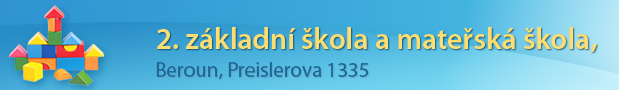 Nabízíme místo učitele/lky matematiky, fyziky a informatiky na 2. stupni 
(2 místa)Nabízíme místo učitele/lky na 1. stupniVeškeré informace o škole na www.2zsberoun.czModerně vybavená škola – každý vyučující má k dispozici pracovní NB. 99% administrativy v elektronické podobě. Součástí areálu je i MŠ, přednostní přijetí dětí pro vyučující na základní škole. Součástí areálu je moderní kvalitní stadion s umělým povrchem. (M + Tv?). V areálu je i školní jídelna, která vaří pro ostatní ZŠ ve městě – příspěvky na obědy od zaměstnavatele, příspěvky na dovolenou.Nabízíme návštěvu školy, zodpovězení dotazů apod.Po roce práce ve škole následuje nabídka pracovního poměru na dobu neurčitou. Perspektiva zaměstnání na více let. Beroun = prima místo na život.Spojení: 311622572, 733603080, herold@2zsberoun.cz Mgr. Pavel Herold  - ředitel školy